  Логопедические игры для детей к сказке «Репка»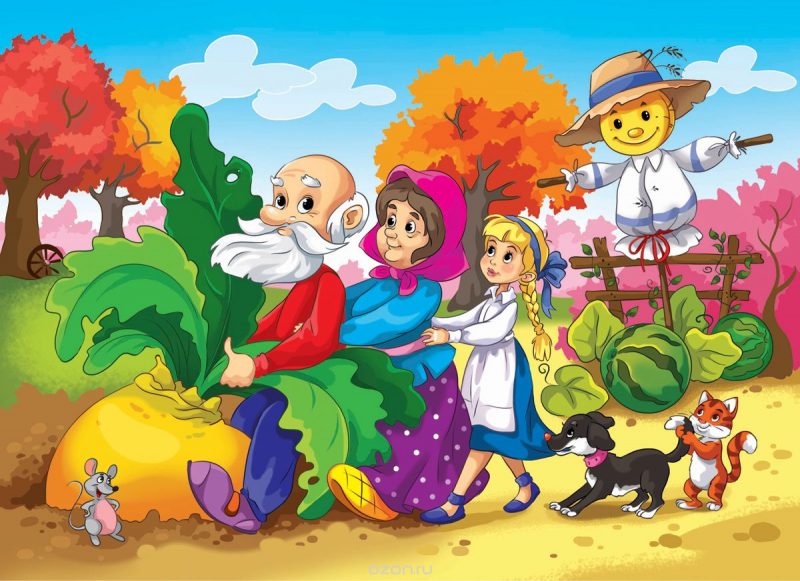 Пальчиковая игра « Что из репки приготовим»Выросла репка сладка и крепка!!!(теперь поочерёдно загибаем пальчики на руке)Из репки сделаем салат, чтобы дед был рад.Бабке репку трём, ложкой в рот кладём.Из репки сварим кашу, накормим внучку Машу.С репкой пороги печём, Жучку с кошкой позовём.Репку мы посушим мышке на ужин.Пальчиковая гимнастика по сказке "Репка"
Это пальчик – дедка,   (загибаем большой пальчик)
Это пальчик – бабка,   (указательный)
Это пальчик – внучка,   (средний)
Это пальчик – Жучка,   (безымянный)
Это пальчик – кошка.   (мизинчик)
А где же мышка?   (пожимаем плечами)
Эй мышка помоги,
Тянем репку из земли!   (сжимаем и расжимаем кулачки)ЗагадкиКруглый бок, желтый бок
Сидит на грядке колобок.
В земле засела крепко.
Конечно, это ... (репка)Кто никогда не устает,Пироги  печет,А  теперь и с репкой вотПирожки нам испечёт (бабушка)Вырастил однажды дедЭтот овощ на обед (репка).Ходит он в лаптях,
Говорит всё: «Ох!» да «Ах!»
Может уж ему сто лет.
Он ворчливый , старый…(Дед)Под полом притаится,Кошки боится. (мышка)Деду помогает, дом охраняет.(Жучка)Мягкие лапки, а в лапках царапки,Как могла , деду с бабой помогла. (кошка)Кругла да гладка, 
Откусишь — сладка. 
Засела крепко 
На грядке … (репка)Её тянут бабка с внучкой, 
Кошка, дед и мышка с Жучкой. (репка)Он седой и с бородой,Очень старый и хромой. Кто это? (Дед)У дедушки и бабушки девочка живётКак же эту девочку бабушка зовёт? (Внучка)У неё лапки, лапки – цап – царапки,Пара чутких ушей и она гроза мышей. (Кошка)Дед на грядке посадилЧудо-репку и полил.Выдернуть он плод не смог!Вспомним, кто ему помог?Всех важней она в сказке,
Хоть и в погребе жила:
Репку вытащить из грядки
Деду с бабкой помогла.(мышка)Артикуляционная гимнастика «РЕПКА» Оборудование: игрушечные репка, лопатка, лейка, дед, бабка, внучка, собачка, кошка, мышка, лошадка. Взрослый: Посадил дед репку. Каждый день ходил ее поливать. Открыл ворота (открыть рот), зашел, закрыл ворота (закрыть рот), полил репку, пошел домой. Выросла репка большая-пребольшая (надуть щечки). Взял дед лопатку (положить язычок на нижнюю губу), копал-копал не выкопал, тянул-тянул - не вытянул. Позвал дед бабку. А бабка в доме тесто для пирогов месила (шлепать губами по язычку произнося пя-пя-пя.) Тянут-потянут, а  вытянуть не могут. Позвали внучку, а внучка на лошадке прискакала дедушке помочь (поцокать язычком). Тянут-потянут, а  вытянуть не могут. Позвали Жучку.  Жучка спешит, торопится деду помочь, дышит тяжело (открыть рот, высунуть язык, подышать, как собачка.) Тянут-потянут, а вытянуть не могут. Позвали кошку Мурку. Кошка на крылечке молочко лакала, сидит губку верхнюю облизывает (облизать язычком верхнюю губу движением сверху вниз).Тянут-потянут, а  вытянуть не могут. Позвали мышку, а мышка спит в норке и не слышит, как ее зовут. Давайте позовем все вместе: «Мышка!» Мышка проснулась, выглянула из норки, смотрит по сторонам, кто же ее разбудил (приоткрыть рот, улыбнуться, язычок двигается из одного уголка губ в другой ). Тянут-потянут… - вытянули репку! Уродилась репка сладкая, крепкая и очень вкусная (облизать нижнюю и верхнюю губу круговым движением язычка). 